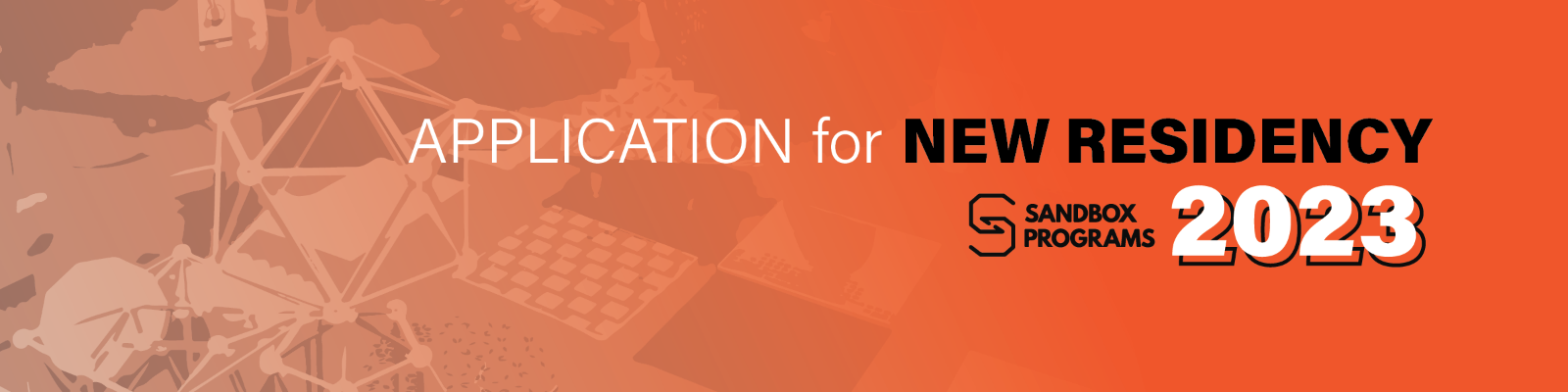 Areté Sandbox Residency -  Application FormFor January-December 2023 cycleType of Grant(Please tick which type of grant you are applying for)Type of Grant(Please tick which type of grant you are applying for)◻︎ Sandbox Residence Grant Application                           ◻︎ Sustainability Sandbox Grant ApplicationWorking Title of the Proposed ProjectProject Proponents and AffiliationsLead Proponent must be a full-time faculty member of Ateneo de Manila UniversityCurriculum Vitae of proponents should be attached to this application formLead Proponent (and affiliations)Team Members (and affiliations)Project Description (In 1,500-2,500 words, please describe  the problem space to be explored. Please present how the project/investigation provides a potential solution or fill an identified knowledge gap.)(To be submitted as a separate attachment in .pdf format)What benefits would the Sandbox Residency bring to the project?(Please keep to within 3-5 sentences)Describe the project’s potential for experimentation and play to arrive at innovative and creative solutions(Please keep to within 3-5 sentences)Describe the project’s potential for interdisciplinarity(Please keep to within 3-5 sentences)Describe the project's potential to merge the sciences and the arts(Please keep to within 3-5 sentences)For Sustainability Sandbox application:Describe how the project connects to the theme Young Enough to Save the Planet(Please keep to within 3-5 sentences)Other sources of funding that accompany this project?◻︎ YES                           ◻︎ NOIf yes, please indicate the funding bodies and the amount of funding applied for or received. Relevant information that you wish to share in consideration of your applicationNames and Signatures of Applicants:Names and Signatures of Applicants:Date of Application: